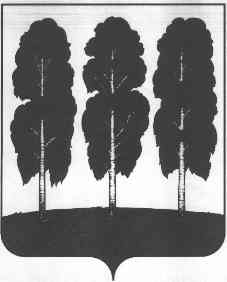 АДМИНИСТРАЦИЯ БЕРЕЗОВСКОГО РАЙОНАХАНТЫ-МАНСИЙСКОГО АВТОНОМНОГО ОКРУГА - ЮГРЫРАСПОРЯЖЕНИЕот 27.10.2023                                                   	№ 752-рпгт. БерезовоО внесении изменения в распоряжение администрации Березовского района от 20.12.2021 № 983-р «О наделении правом электронной подписи»	В связи с организационно-кадровыми изменениями в администрации Березовского района:1. Строку 10 таблицы пункта 1  распоряжения администрации Березовского    района от  20.12.2021 № 983-р «О наделении правом электронной подписи»  изложить в следующей редакции:«».2.Отделу информатизации, защиты информации и связи оформить электронную подпись работнику контрактной службы.3.Разместить настоящее распоряжение на официальном веб-сайте органов местного самоуправления Березовского района.4. Настоящее распоряжение вступает в силу после его подписания.Глава района                                                                                                       П.В. Артеев10Лапина Наталья Васильевназаведующий сектором по природопользованию, сельскому хозяйству и экологии отдела по вопросам малочисленных народов Севера, природопользованию, сельскому хозяйству и экологии 